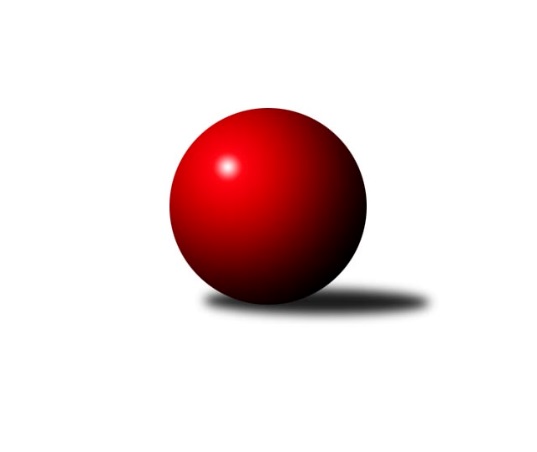 Č.19Ročník 2014/2015	7.3.2015Nejlepšího výkonu v tomto kole: 2562 dosáhlo družstvo: TJ Sokol Bohumín˝C˝Krajský přebor MS 2014/2015Výsledky 19. kolaSouhrnný přehled výsledků:TJ Sokol Sedlnice ˝B˝	- TJ VOKD Poruba ˝B˝	6.5:1.5	2362:2298	8.0:4.0	7.3.SKK Ostrava B	- TJ Sokol Bohumín ˝B˝	7:1	2433:2345	7.0:5.0	7.3.TJ Unie Hlubina˝B˝	- TJ Opava ˝C˝	2:6	2377:2438	5.5:6.5	7.3.TJ Nový Jičín ˝A˝	- TJ Spartak Bílovec ˝A˝	2:6	2414:2430	5.5:6.5	7.3.TJ Sokol Bohumín˝C˝	- TJ Sokol Dobroslavice ˝A˝	5:3	2562:2520	6.0:6.0	7.3.TJ Frenštát p.R.˝A˝	- TJ VOKD Poruba ˝A˝	6:2	2478:2420	6.0:6.0	7.3.Tabulka družstev:	1.	TJ Sokol Dobroslavice ˝A˝	19	13	0	6	95.0 : 57.0 	134.0 : 94.0 	 2457	26	2.	TJ VOKD Poruba ˝A˝	19	12	1	6	96.0 : 56.0 	135.0 : 93.0 	 2455	25	3.	SKK Ostrava B	19	11	1	7	88.0 : 64.0 	125.0 : 103.0 	 2461	23	4.	TJ Frenštát p.R.˝A˝	19	11	1	7	87.0 : 65.0 	120.5 : 107.5 	 2441	23	5.	TJ Spartak Bílovec ˝A˝	19	10	0	9	77.0 : 75.0 	112.5 : 115.5 	 2447	20	6.	TJ Sokol Bohumín˝C˝	19	9	2	8	77.0 : 75.0 	111.5 : 116.5 	 2437	20	7.	TJ Sokol Bohumín ˝B˝	19	9	1	9	77.0 : 75.0 	113.5 : 114.5 	 2411	19	8.	TJ Opava ˝C˝	19	9	0	10	70.5 : 81.5 	104.0 : 124.0 	 2416	18	9.	TJ Sokol Sedlnice ˝B˝	19	9	0	10	65.5 : 86.5 	104.5 : 123.5 	 2382	18	10.	TJ Nový Jičín ˝A˝	19	7	1	11	67.0 : 85.0 	112.0 : 116.0 	 2409	15	11.	TJ VOKD Poruba ˝B˝	19	7	0	12	65.5 : 86.5 	108.0 : 120.0 	 2390	14	12.	TJ Unie Hlubina˝B˝	19	2	3	14	46.5 : 105.5 	87.5 : 140.5 	 2335	7Podrobné výsledky kola:	 TJ Sokol Sedlnice ˝B˝	2362	6.5:1.5	2298	TJ VOKD Poruba ˝B˝	Michaela Tobolová	 	 197 	 181 		378 	 1:1 	 361 	 	178 	 183		Libor Žíla	Stanislav Brejcha	 	 206 	 203 		409 	 2:0 	 372 	 	187 	 185		Helena Martinčáková	Rostislav Kletenský	 	 209 	 232 		441 	 2:0 	 385 	 	182 	 203		Jaroslav Hrabuška	Barbora Janyšková	 	 203 	 196 		399 	 2:0 	 389 	 	197 	 192		Roman Klímek	Adéla Sobotíková	 	 195 	 190 		385 	 1:1 	 385 	 	184 	 201		Vojtěch Turlej	David Juřica	 	 172 	 178 		350 	 0:2 	 406 	 	208 	 198		Richard Šimekrozhodčí: Nejlepší výkon utkání: 441 - Rostislav Kletenský	 SKK Ostrava B	2433	7:1	2345	TJ Sokol Bohumín ˝B˝	Zdeněk Kuna	 	 182 	 227 		409 	 0:2 	 426 	 	183 	 243		Dalibor Hamrozy	Jan Polášek	 	 204 	 213 		417 	 1:1 	 403 	 	213 	 190		Jaroslav Klus	Tomáš Polášek	 	 203 	 199 		402 	 2:0 	 376 	 	179 	 197		Kamila Vichrová	Jan Pavlosek	 	 199 	 201 		400 	 2:0 	 376 	 	194 	 182		Jaromír Piska	Michal Blinka	 	 207 	 173 		380 	 1:1 	 363 	 	175 	 188		Jan Stuš	Daneš Šodek	 	 216 	 209 		425 	 1:1 	 401 	 	181 	 220		Libor Krajčírozhodčí: Nejlepší výkon utkání: 426 - Dalibor Hamrozy	 TJ Unie Hlubina˝B˝	2377	2:6	2438	TJ Opava ˝C˝	Eva Marková	 	 218 	 178 		396 	 1:1 	 408 	 	198 	 210		Václav Boháčík	Lubomír Jančar	 	 193 	 179 		372 	 1:1 	 354 	 	171 	 183		Rudolf Tvrdoň	Josef Hájek	 	 205 	 168 		373 	 0.5:1.5 	 401 	 	205 	 196		Michal Blažek	Pavel Krompolc	 	 223 	 218 		441 	 2:0 	 407 	 	218 	 189		Dana Lamichová	Josef Kyjovský	 	 194 	 196 		390 	 1:1 	 407 	 	215 	 192		Pavel Kovalčík	Petr Foniok	 	 198 	 207 		405 	 0:2 	 461 	 	243 	 218		Petr Wolfrozhodčí: Nejlepší výkon utkání: 461 - Petr Wolf	 TJ Nový Jičín ˝A˝	2414	2:6	2430	TJ Spartak Bílovec ˝A˝	Libor Jurečka	 	 190 	 184 		374 	 0:2 	 422 	 	223 	 199		Karel Šnajdárek	Jiří Madecký	 	 214 	 212 		426 	 2:0 	 404 	 	202 	 202		David Binar	Radek Chovanec *1	 	 176 	 182 		358 	 0:2 	 389 	 	199 	 190		Filip Sýkora	Jan Pospěch	 	 196 	 222 		418 	 0.5:1.5 	 422 	 	200 	 222		Milan Binar	Radek Škarka	 	 211 	 184 		395 	 1:1 	 399 	 	197 	 202		Tomáš Binar	Michal Pavič	 	 228 	 215 		443 	 2:0 	 394 	 	202 	 192		Antonín Fabíkrozhodčí: střídání: *1 od 51. hodu Eva TelčerováNejlepší výkon utkání: 443 - Michal Pavič	 TJ Sokol Bohumín˝C˝	2562	5:3	2520	TJ Sokol Dobroslavice ˝A˝	Pavel Plaček	 	 221 	 227 		448 	 2:0 	 399 	 	208 	 191		Josef Schwarz	Jan Zaškolný	 	 210 	 203 		413 	 0:2 	 438 	 	216 	 222		Karel Ridl	Alfréd Hermann	 	 183 	 212 		395 	 1:1 	 370 	 	194 	 176		Libor Veselý	Martina Honlová	 	 226 	 209 		435 	 1:1 	 449 	 	248 	 201		Lumír Kocián	Lubomír Richter	 	 202 	 231 		433 	 1:1 	 448 	 	234 	 214		Petr Číž	Jozef Kuzma	 	 202 	 236 		438 	 1:1 	 416 	 	216 	 200		Martin Třečákrozhodčí: Nejlepší výkon utkání: 449 - Lumír Kocián	 TJ Frenštát p.R.˝A˝	2478	6:2	2420	TJ VOKD Poruba ˝A˝	Petr Bábíček	 	 231 	 211 		442 	 1:1 	 412 	 	198 	 214		Jan Míka	Jiří Petr	 	 210 	 199 		409 	 1:1 	 398 	 	186 	 212		Martin Skopal	Jaroslav Petr	 	 205 	 204 		409 	 1:1 	 388 	 	178 	 210		Petr Oravec	Ladislav Petr	 	 239 	 219 		458 	 2:0 	 398 	 	183 	 215		Michal Bezruč	Zdeněk Bordovský	 	 200 	 208 		408 	 1:1 	 423 	 	232 	 191		Pavel Hrabec	Pavel Hedvíček	 	 179 	 173 		352 	 0:2 	 401 	 	202 	 199		Jan Žídekrozhodčí: Nejlepší výkon utkání: 458 - Ladislav PetrPořadí jednotlivců:	jméno hráče	družstvo	celkem	plné	dorážka	chyby	poměr kuž.	Maximum	1.	Michal Pavič 	TJ Nový Jičín ˝A˝	435.58	285.9	149.7	2.9	9/9	(492)	2.	Ladislav Petr 	TJ Frenštát p.R.˝A˝	428.05	289.7	138.4	3.7	7/8	(458)	3.	Petr Bábíček 	TJ Frenštát p.R.˝A˝	427.61	292.9	134.7	4.8	8/8	(461)	4.	Petr Číž 	TJ Sokol Dobroslavice ˝A˝	425.62	295.8	129.8	5.3	9/9	(464)	5.	Radek Škarka 	TJ Nový Jičín ˝A˝	422.63	289.2	133.5	4.4	9/9	(455)	6.	Lada Péli 	TJ Sokol Bohumín ˝B˝	420.27	293.9	126.3	5.1	8/10	(447)	7.	Martin Skopal 	TJ VOKD Poruba ˝A˝	419.53	288.7	130.8	4.8	9/9	(470)	8.	Karel Šnajdárek 	TJ Spartak Bílovec ˝A˝	418.43	290.8	127.6	5.8	8/9	(492)	9.	Jan Pospěch 	TJ Nový Jičín ˝A˝	417.92	283.8	134.1	3.4	6/9	(439)	10.	Lubomír Richter 	TJ Sokol Bohumín˝C˝	417.74	282.4	135.4	5.8	9/9	(451)	11.	Karel Kuchař 	TJ Sokol Dobroslavice ˝A˝	416.94	287.2	129.7	6.0	9/9	(458)	12.	Michal Blažek 	TJ Opava ˝C˝	416.72	287.2	129.5	5.7	6/9	(466)	13.	David Binar 	TJ Spartak Bílovec ˝A˝	416.45	287.8	128.6	5.0	8/9	(472)	14.	Daneš Šodek 	SKK Ostrava B	415.01	284.5	130.5	5.7	8/9	(444)	15.	René Gazdík 	TJ Sokol Dobroslavice ˝A˝	414.53	289.1	125.4	6.4	8/9	(448)	16.	Pavel Kovalčík 	TJ Opava ˝C˝	414.29	292.2	122.1	5.6	7/9	(455)	17.	Jozef Kuzma 	TJ Sokol Bohumín˝C˝	413.65	281.6	132.1	5.8	8/9	(461)	18.	Pavel Hrabec 	TJ VOKD Poruba ˝A˝	412.37	284.3	128.1	5.7	7/9	(456)	19.	Richard Šimek 	TJ VOKD Poruba ˝B˝	412.06	289.3	122.8	5.3	10/10	(440)	20.	Milan Binar 	TJ Spartak Bílovec ˝A˝	411.56	282.8	128.7	5.8	8/9	(447)	21.	Lenka Pouchlá 	SKK Ostrava B	411.16	278.1	133.1	3.7	9/9	(475)	22.	Jan Zaškolný 	TJ Sokol Bohumín˝C˝	410.51	284.2	126.3	6.1	9/9	(485)	23.	Jan Míka 	TJ VOKD Poruba ˝A˝	410.48	282.8	127.6	5.0	8/9	(431)	24.	Martina Honlová 	TJ Sokol Bohumín˝C˝	410.18	285.0	125.1	5.8	8/9	(455)	25.	Pavel Krompolc 	TJ Unie Hlubina˝B˝	409.80	290.1	119.7	7.4	8/9	(441)	26.	Rostislav Kletenský 	TJ Sokol Sedlnice ˝B˝	409.31	278.6	130.7	4.7	9/9	(460)	27.	Tomáš Polášek 	SKK Ostrava B	409.06	281.1	128.0	6.2	6/9	(429)	28.	Karel Ridl 	TJ Sokol Dobroslavice ˝A˝	409.04	287.7	121.3	5.7	8/9	(438)	29.	Libor Krajčí 	TJ Sokol Bohumín ˝B˝	408.34	287.6	120.7	7.7	9/10	(476)	30.	Filip Sýkora 	TJ Spartak Bílovec ˝A˝	408.33	280.0	128.4	7.0	9/9	(438)	31.	Jan Žídek 	TJ VOKD Poruba ˝A˝	407.38	279.6	127.7	6.6	7/9	(437)	32.	Michal Bezruč 	TJ VOKD Poruba ˝A˝	407.02	281.4	125.6	5.8	7/9	(437)	33.	Dana Lamichová 	TJ Opava ˝C˝	406.98	279.1	127.9	6.5	9/9	(450)	34.	Břetislav Mrkvica 	TJ VOKD Poruba ˝A˝	406.26	280.0	126.2	9.1	6/9	(443)	35.	Stanislav Brejcha 	TJ Sokol Sedlnice ˝B˝	405.96	281.8	124.2	4.9	9/9	(436)	36.	Josef Kyjovský 	TJ Unie Hlubina˝B˝	405.95	282.1	123.9	7.5	8/9	(445)	37.	Petr Oravec 	TJ VOKD Poruba ˝A˝	405.60	284.0	121.6	5.6	7/9	(428)	38.	Ivo Kovářík 	TJ Sokol Dobroslavice ˝A˝	405.19	282.3	122.9	5.7	6/9	(427)	39.	Milan Kučera 	TJ Frenštát p.R.˝A˝	404.48	279.9	124.6	5.2	8/8	(442)	40.	Jaromír Piska 	TJ Sokol Bohumín ˝B˝	403.41	284.8	118.6	7.1	10/10	(454)	41.	Jana Tvrdoňová 	TJ Opava ˝C˝	403.29	286.0	117.3	8.7	8/9	(437)	42.	Libor Žíla 	TJ VOKD Poruba ˝B˝	403.13	279.0	124.1	7.4	8/10	(461)	43.	Roman Klímek 	TJ VOKD Poruba ˝B˝	402.24	280.8	121.5	6.6	9/10	(448)	44.	Jan Pavlosek 	SKK Ostrava B	401.24	280.9	120.3	7.6	9/9	(428)	45.	Rudolf Tvrdoň 	TJ Opava ˝C˝	400.14	278.8	121.4	7.1	9/9	(466)	46.	Josef Hájek 	TJ Unie Hlubina˝B˝	399.48	280.9	118.6	8.1	6/9	(426)	47.	Renáta Janyšková 	TJ Sokol Sedlnice ˝B˝	399.44	278.2	121.2	5.2	8/9	(424)	48.	Zdeněk Bordovský 	TJ Frenštát p.R.˝A˝	399.40	277.5	121.9	6.9	8/8	(429)	49.	Martin Třečák 	TJ Sokol Dobroslavice ˝A˝	398.09	282.9	115.2	6.3	8/9	(424)	50.	Tomáš Binar 	TJ Spartak Bílovec ˝A˝	397.76	276.4	121.4	5.3	7/9	(427)	51.	Jaroslav Hrabuška 	TJ VOKD Poruba ˝B˝	397.57	279.1	118.5	7.7	8/10	(429)	52.	Barbora Janyšková 	TJ Sokol Sedlnice ˝B˝	397.54	281.8	115.7	5.9	8/9	(450)	53.	Jan Stuš 	TJ Sokol Bohumín ˝B˝	396.92	274.5	122.5	7.8	10/10	(446)	54.	Alfréd Hermann 	TJ Sokol Bohumín˝C˝	396.50	279.4	117.1	8.0	8/9	(443)	55.	Jaroslav Petr 	TJ Frenštát p.R.˝A˝	396.38	277.4	118.9	8.0	8/8	(446)	56.	Jaroslav Klus 	TJ Sokol Bohumín ˝B˝	396.17	274.7	121.5	7.0	10/10	(449)	57.	Michaela Tobolová 	TJ Sokol Sedlnice ˝B˝	395.89	276.3	119.6	6.8	8/9	(436)	58.	Jiří Madecký 	TJ Nový Jičín ˝A˝	395.60	277.0	118.6	7.6	9/9	(444)	59.	Jiří Petr 	TJ Frenštát p.R.˝A˝	394.97	284.9	110.1	9.2	8/8	(432)	60.	Vojtěch Turlej 	TJ VOKD Poruba ˝B˝	394.14	278.7	115.5	10.1	7/10	(435)	61.	Adéla Sobotíková 	TJ Sokol Sedlnice ˝B˝	394.10	271.1	123.0	7.2	6/9	(446)	62.	Roman Grüner 	TJ Unie Hlubina˝B˝	392.34	275.3	117.1	8.7	8/9	(445)	63.	Antonín Fabík 	TJ Spartak Bílovec ˝A˝	391.94	279.3	112.6	9.4	9/9	(443)	64.	Libor Veselý 	TJ Sokol Dobroslavice ˝A˝	391.42	276.5	114.9	9.8	9/9	(414)	65.	Libor Jurečka 	TJ Nový Jičín ˝A˝	389.67	269.5	120.1	8.0	6/9	(418)	66.	Pavel Plaček 	TJ Sokol Bohumín˝C˝	389.64	275.2	114.5	8.5	7/9	(448)	67.	Lukáš Trojek 	TJ VOKD Poruba ˝B˝	385.83	274.8	111.1	9.5	8/10	(446)	68.	Kamila Vichrová 	TJ Sokol Bohumín ˝B˝	383.39	274.0	109.4	8.7	9/10	(412)	69.	Ján Pelikán 	TJ Nový Jičín ˝A˝	383.00	269.0	114.0	9.0	6/9	(411)	70.	Petr Foniok 	TJ Unie Hlubina˝B˝	367.70	265.3	102.4	12.4	8/9	(414)	71.	Jan Petrovič 	TJ Unie Hlubina˝B˝	367.02	267.3	99.7	11.4	9/9	(442)	72.	Petr Schwalbe 	TJ Opava ˝C˝	366.18	260.1	106.1	11.1	6/9	(414)		Petr Wolf 	TJ Opava ˝C˝	446.33	287.0	159.3	4.0	3/9	(462)		Václav Rábl 	TJ Unie Hlubina˝B˝	446.00	307.0	139.0	4.0	1/9	(446)		Rostislav Klazar 	TJ Spartak Bílovec ˝A˝	439.00	296.0	143.0	3.0	1/9	(439)		Radmila Pastvová 	TJ Unie Hlubina˝B˝	432.50	290.5	142.0	5.0	1/9	(446)		Josef Klapetek 	TJ Opava ˝C˝	432.00	284.0	148.0	9.0	1/9	(432)		Lumír Kocián 	TJ Sokol Dobroslavice ˝A˝	429.22	295.9	133.3	6.9	3/9	(449)		Dalibor Hamrozy 	TJ Sokol Bohumín ˝B˝	427.35	294.6	132.8	7.1	4/10	(455)		Mariusz Gierczak 	TJ Opava ˝C˝	423.00	293.0	130.0	7.7	3/9	(441)		Lukáš Koliba 	TJ Sokol Sedlnice ˝B˝	422.00	281.0	141.0	10.0	1/9	(422)		Tomáš Kubát 	SKK Ostrava B	420.50	287.5	133.0	8.5	2/9	(424)		Zdeněk Kuna 	SKK Ostrava B	419.55	283.0	136.6	6.1	4/9	(470)		Karol Nitka 	TJ Sokol Bohumín ˝B˝	418.67	292.3	126.3	8.3	1/10	(429)		Rudolf Riezner 	TJ Unie Hlubina˝B˝	418.00	298.0	120.0	3.0	1/9	(418)		Miroslav Složil 	SKK Ostrava B	417.68	285.1	132.6	4.3	5/9	(437)		Vladimír Štacha 	TJ Spartak Bílovec ˝A˝	417.22	285.2	132.0	5.4	5/9	(449)		Jan Polášek 	SKK Ostrava B	416.13	288.0	128.1	5.1	5/9	(424)		Michal Blinka 	SKK Ostrava B	415.28	282.2	133.1	5.9	5/9	(437)		Petr Basta 	TJ VOKD Poruba ˝A˝	413.05	290.0	123.1	5.8	4/9	(434)		Jiří Břeska 	TJ Unie Hlubina˝B˝	412.00	281.0	131.0	5.0	1/9	(412)		Václav Boháčík 	TJ VOKD Poruba ˝A˝	410.47	286.9	123.6	8.1	5/9	(432)		Miroslav Heczko 	SKK Ostrava B	409.00	294.0	115.0	9.0	1/9	(409)		Jan Kohutek 	TJ Sokol Bohumín˝C˝	406.00	281.0	125.0	11.0	1/9	(406)		Miroslav Makový 	TJ Frenštát p.R.˝A˝	405.00	283.3	121.7	7.0	1/8	(460)		Ladislav Míka 	TJ VOKD Poruba ˝A˝	403.00	282.0	121.0	8.0	1/9	(403)		Ivana Volná 	TJ Nový Jičín ˝A˝	401.18	282.6	118.6	10.0	5/9	(438)		Milan Franer 	TJ Opava ˝C˝	400.00	290.5	109.5	10.0	1/9	(408)		Lucie Bogdanowiczová 	TJ Sokol Bohumín˝C˝	398.02	278.2	119.8	6.3	5/9	(435)		Eva Marková 	TJ Unie Hlubina˝B˝	396.00	273.0	123.0	9.0	1/9	(396)		Helena Martinčáková 	TJ VOKD Poruba ˝B˝	395.13	282.9	112.3	9.5	6/10	(425)		Jiří Koloděj 	SKK Ostrava B	395.00	259.0	136.0	5.0	1/9	(395)		Pavel Šmydke 	TJ Spartak Bílovec ˝A˝	394.80	270.3	124.5	7.4	5/9	(434)		Hana Vlčková 	TJ Unie Hlubina˝B˝	392.50	278.0	114.5	11.0	2/9	(412)		Zdeněk Hebda 	TJ VOKD Poruba ˝B˝	392.00	295.0	97.0	13.0	1/10	(392)		Zdeněk Mžik 	TJ VOKD Poruba ˝B˝	390.00	269.0	121.0	5.0	1/10	(390)		Rostislav Bareš 	TJ VOKD Poruba ˝A˝	388.33	273.2	115.2	10.5	3/9	(397)		Tomáš Binek 	TJ Frenštát p.R.˝A˝	386.22	273.9	112.3	8.4	3/8	(420)		David Juřica 	TJ Sokol Sedlnice ˝B˝	385.69	268.0	117.7	7.6	4/9	(412)		Josef Schwarz 	TJ Sokol Dobroslavice ˝A˝	384.88	274.4	110.5	9.4	2/9	(399)		Antonín Chalcář 	TJ VOKD Poruba ˝B˝	384.03	274.9	109.1	9.8	5/10	(435)		Miroslav Koloděj 	SKK Ostrava B	384.00	263.0	121.0	11.0	1/9	(384)		Radek Chovanec 	TJ Nový Jičín ˝A˝	383.80	270.2	113.6	9.7	3/9	(419)		Lubomír Jančar 	TJ Unie Hlubina˝B˝	383.33	272.7	110.7	13.3	4/9	(414)		Martin Ferenčík 	TJ Unie Hlubina˝B˝	381.20	273.4	107.9	11.0	4/9	(412)		Jaroslav Kecskés 	TJ Unie Hlubina˝B˝	379.00	272.0	107.0	11.5	2/9	(394)		Miroslav Futerko 	SKK Ostrava B	377.00	270.0	107.0	7.5	2/9	(379)		David Mrkvica 	TJ Sokol Sedlnice ˝B˝	371.11	263.7	107.4	11.4	3/9	(395)		Dominik Bracek 	TJ Opava ˝C˝	369.00	262.0	107.0	11.0	1/9	(369)		Václav Kladiva 	TJ Sokol Bohumín ˝B˝	364.00	276.0	88.0	15.0	1/10	(364)		Eva Telčerová 	TJ Nový Jičín ˝A˝	363.33	261.3	102.0	10.7	3/9	(366)		Tomáš Polášek 	TJ Nový Jičín ˝A˝	362.00	274.0	88.0	14.0	1/9	(362)		Libor Pšenica 	TJ Unie Hlubina˝B˝	356.00	271.0	85.0	10.0	1/9	(356)		Pavel Hedvíček 	TJ Frenštát p.R.˝A˝	352.00	273.0	79.0	16.0	1/8	(352)		Lubomír Škrobánek 	TJ Opava ˝C˝	351.00	252.0	99.0	15.5	2/9	(394)		Pavel Jašek 	TJ Opava ˝C˝	348.00	262.0	86.0	17.0	1/9	(348)		Rostislav Hrbáč 	SKK Ostrava B	342.00	247.0	95.0	12.0	1/9	(342)Sportovně technické informace:Starty náhradníků:registrační číslo	jméno a příjmení 	datum startu 	družstvo	číslo startu
Hráči dopsaní na soupisku:registrační číslo	jméno a příjmení 	datum startu 	družstvo	Program dalšího kola:20. kolo21.3.2015	so	12:30	TJ VOKD Poruba ˝B˝ - TJ Sokol Bohumín˝C˝	21.3.2015	so	13:00	TJ Opava ˝C˝ - TJ Frenštát p.R.˝A˝	21.3.2015	so	13:00	TJ Sokol Dobroslavice ˝A˝ - TJ Nový Jičín ˝A˝	21.3.2015	so	13:00	TJ Spartak Bílovec ˝A˝ - TJ Unie Hlubina˝B˝	21.3.2015	so	13:00	TJ VOKD Poruba ˝A˝ - SKK Ostrava B	21.3.2015	so	13:00	TJ Sokol Bohumín ˝B˝ - TJ Sokol Sedlnice ˝B˝	Nejlepší šestka kola - absolutněNejlepší šestka kola - absolutněNejlepší šestka kola - absolutněNejlepší šestka kola - absolutněNejlepší šestka kola - dle průměru kuželenNejlepší šestka kola - dle průměru kuželenNejlepší šestka kola - dle průměru kuželenNejlepší šestka kola - dle průměru kuželenNejlepší šestka kola - dle průměru kuželenPočetJménoNázev týmuVýkonPočetJménoNázev týmuPrůměr (%)Výkon2xPetr WolfOpava C4612xPetr WolfOpava C113.084617xLadislav PetrFrenštát A4587xLadislav PetrFrenštát A111.844581xLumír KociánDobrosl. A4492xLumír KociánDobrosl. A109.244492xPavel PlačekBohumín C4485xPetr ČížDobrosl. A108.994482xPetr ČížDobrosl. A4481xPavel PlačekBohumín C108.994486xMichal PavičNový Jičín A4438xRostislav KletenskýSedlnice B108.72441